Среда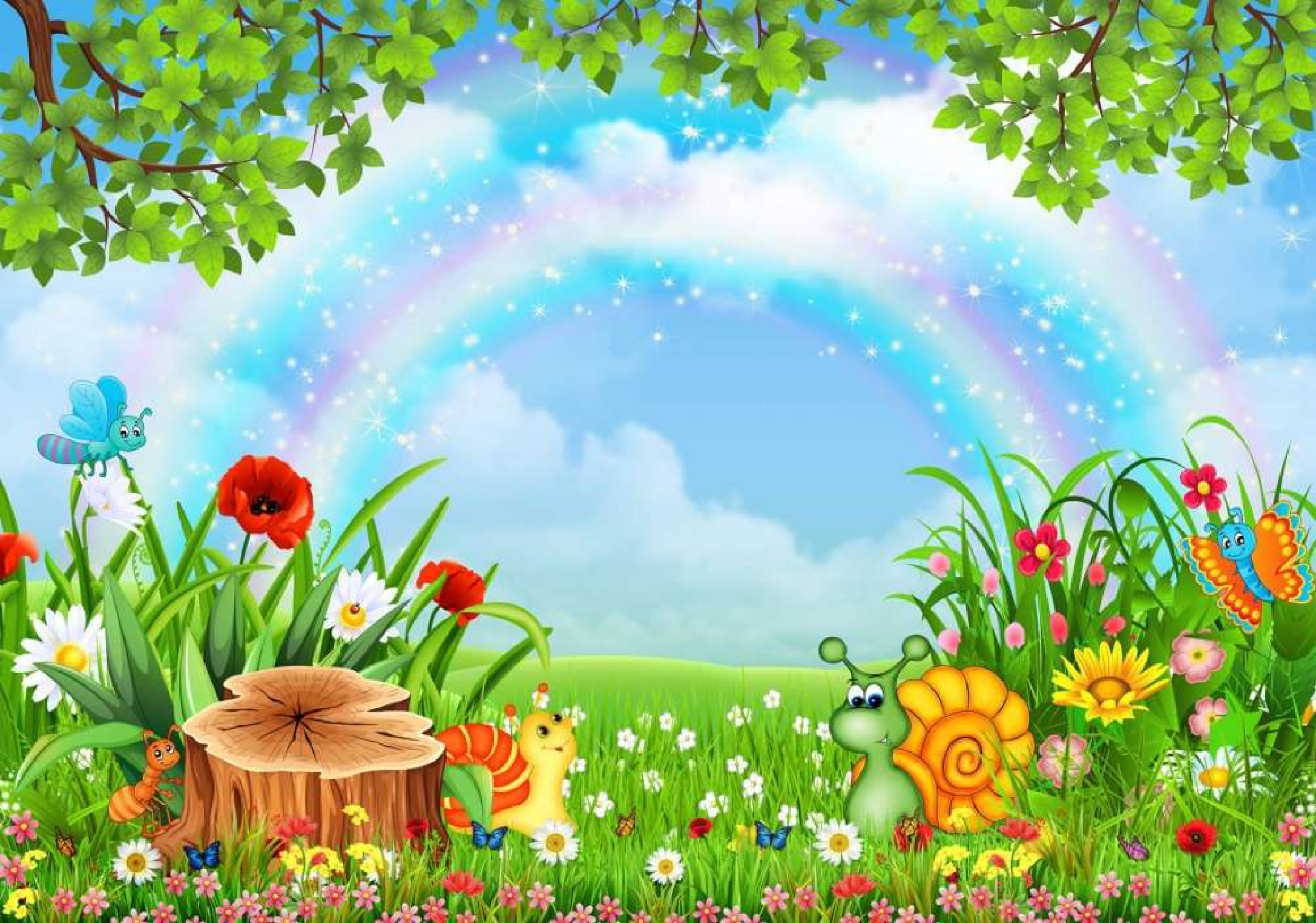 12 августаВидео-зарядка2.Мастер-класс" Букет из конфет" Танцевальный мастер-класс Памятная дата военной истории России. День ВВС 